PUBLICAÇÃO OFICIAL10ª SESSÃO ORDINÁRIA DA 7ª LEGISLATURADE 10 DE ABRIL DE 2017 ÀS 18:00 HORAS PRESIDENTE: EDUARDO DA DELEGACIAVICE-PRESIDENTE: EDMO BOFETESECRETÁRIOS: GERALDO ATLETA, PROFª. MEIRE BARBOSA E RENATINHO WATANABE VEREADORES PRESENTES: DR. ALEXANDRE AMARAL, CARLOS NATAL, BENGALA E BETOEXPEDIENTE RECEBIDO DO EXECUTIVORecebimento:Ofício n° 172/2017-DvSA, que responde ao requerimento n° 109/2017. Ofício n° 173/2017-DvSA, que responde ao requerimento n° 111/2017. Ofício n° 174/2017-DvSA, que responde ao requerimento n° 112/2017. Ofício n° 175/2017-DvSA, que responde ao requerimento n° 113/2017. Ofício n° 176/2017-DvSA, que responde ao requerimento n° 114/2017. Ofício n° 177/2017-DvSA, que responde ao requerimento n° 115/2017. Ofício n° 178/2017-DvSA, que responde ao requerimento n° 116/2017. Ofício n° 177/2017-DvSA, que responde ao requerimento n° 115/2017. Ofício n° 178/2017-DvSA, que responde ao requerimento n° 116/2017. Ofício n° 178/2017-DvSA, que responde ao requerimento n° 119/2017. Ofício n° 179/2017-DvSA, que responde ao requerimento n° 120/2017. Ofício n° 180/2017-DvSA, que responde ao requerimento n° 121/2017. Ofício n° 181/2017-DvSA, que responde ao requerimento n° 122/2017. Ofício n° 182/2017-DvSA, que responde ao requerimento n° 123/2017. Ofício n° 183/2017-DvSA, que responde ao requerimento n° 124/2017. Ofício n° 184/2017-DvSA, que responde ao requerimento n° 126/2017. Ofício n° 185/2017-DvSA, que responde ao requerimento n° 127/2017. Ofício n° 186/2017-DvSA, que responde ao requerimento n° 128/2017. Ofício n° 187/2017-DvSA, que responde ao requerimento n° 129/2017. Ofício n° 188/2017-DvSA, que responde ao requerimento n° 130/2017. Ofício n° 189/2017-DvSA, que responde ao requerimento n° 131/2017. Ofício n° 190/2017-DvSA, que responde ao requerimento n° 132/2017. Ofício n° 191/2017-DvSA, que responde ao requerimento n° 133/2017. Ofício n° 192/2017-DvSA, que responde ao requerimento n° 134/2017. Ofício n° 193/2017-DvSA, que responde ao requerimento n° 135/2017. Ofício n° 194/2017-DvSA, que responde ao requerimento n° 136/2017. Ofício n° 195/2017-DvSA, que responde ao requerimento n° 137/2017. Ofício n° 196/2017-DvSA, que responde ao requerimento n° 138/2017projeto de lei nº 18/2017 que transforma em zona de expansão urbana, a área localizada na zona rural, denominada fazenda Bela Vista-gleba Bprojeto de lei nº 19/2017 que dispõe sobre autorização para abertura de crédito adicional suplementarprojeto de lei nº 20/2017 que dispõe sobre autorização para abertura de crédito adicional suplementarEXPEDIENTE RECEBIDO DO LEGISLATIVORecebimento:Emendas 02/2017 e 03/2017, de autoria da vereadora Profª. Meire Barbosa, AO PROJETO DE LEI Nº 03/2017, QUE “DISPÕE SOBRE O MANEJO, A PODA E O CORTE DE VEGETAÇAO DE PORTE ARBÓREO E ARBUSTIVO EXISTENTE OU QUE VENHA A EXISTIR NO MUNICÍPIO.”Requerimento nº 231/2017, de autoria dos vereadores Profª. Meire Barbosa, Bengala e Eduardo da Delegacia que requerem concessão de regime de urgência especial na tramitação do projeto de lei nº 19/2017 que dispõe sobre autorização para abertura de crédito adicional suplementar.LEITURA:PROJETO DE RESOLUÇÃO Nº  10    /2017 que DISPÕE SOBRE ALTERAÇÃO NA RESOLUÇÃO Nº 97/97 de 12/03/1997 (REGIMENTO INTERNO) . PROJETO DE RESOLUÇÃO Nº  11  /2017 que DISPÕE SOBRE ALTERAÇÃO NA RESOLUÇÃO Nº 97/97 de 12/03/1997 (REGIMENTO INTERNO) .PROJETO DE RESOLUÇÃO Nº  12    /2017 que DISPÕE SOBRE ALTERAÇÃO NA RESOLUÇÃO Nº 97/97 de 12/03/1997 (REGIMENTO INTERNO).RequerimentosRequerimento nº 207/2017, de autoria do edil Dr. Alexandre Amaral, requer informações sobre bueiro entupido na Rua José Nicolau de Moraes. Requerimento nº 208/2017, de autoria do edil Bengala, requer informações sobre poda das árvores na Rua Hamilton Moratti. Requerimento nº 209/2017, de autoria do edil Renatinho Watanabe, requer informações sobre reparos na creche municipal. Requerimento nº 210/2017, de autoria do edil Bengala, requer informações sobre troca de toldo da escola municipal Antônio de Castro Figueirôa.Requerimento nº 211/2017, de autoria do edil Bengala, requer informações sobre terreno necessitando de corte no mato na Rua Angelino Soares da Cruz. Requerimento nº 212/2017, de autoria do edil Renatinho Watanabe, requer informações sobre manutenção na estrada Servidão, no bairro Oncinha. Requerimento nº 213/2017, de autoria do edil Renatinho Watanabe, requer informações sobre instalação de placa de identificação na Rua Aparecida Miguel Dias. Requerimento nº 214/2017, de autoria do edil Renatinho Watanabe, requer informações sobre manutenção de calçada na rua dos Carvalhos, em frente ao número 399, Jardim Olidel. Requerimento nº 215/2017, de autoria do edil Renatinho Watanabe, requer informações sobre operação tapa-buracos na rua José Jovino. Requerimento nº 216/2017, de autoria do edil Renatinho Watanabe, requer informações sobre colocação de bico de luz em 03 (três) postes na Rua Madre Paulina. Requerimento nº 217/2017, de autoria do edil Dr. Alexandre Amaral, requer informações sobre armazenamento de vacinas no Centro de Saúde. Requerimento nº 218/2017, de autoria do edil Dr. Alexandre Amaral, requer informações sobre norma interna que estabeleça os limites de gastos autorizados para que motoristas e demais profissionais custeiem suas refeições em caso de serviços externos. Requerimento nº 219/2017, de autoria do edil Bengala, requer informações sobre instalação de braço de iluminação na Rua dos Cambarás, Bairro Jardim Olidel.Requerimento nº 220/2017, de autoria do edil Bengala, requer informações sobre má instalação de uma rampa de entrada do imóvel localizado na rua Luiz Martins, 144, bairro Jardim Olidel. Requerimento nº 221/2017, de autoria do edil Geraldo Atleta, requer informações sobre a possibilidade de substituir a mureta do Centro Comunitário por alambrado de ferro semelhante ao que há na Rua Rio Grande do Sul, Jardim Progresso. Requerimento nº 222/2017, de autoria do edil Renatinho Watanabe, requer informações sobre execução das obras de recapeamento da Estrada Municipal Jasiel do Prado Ferreira. Requerimento nº 223/2017, de autoria do edil Carlos Natal, requer informações sobre proliferação de pombas na Escola Municipal Eng. Antônio de Castro Figueiroa. Requerimento nº 224/2017, de autoria do edil Renatinho Watanabe, requer informações sobre postes de madeira na Rua Silvio Ribeiro. Requerimento nº 225/2017, de autoria do edil Geraldo Atleta, requer informações sobre possibilidade de pavimentar com concreto sobre as lajotas, a Travessa José Granito Leão, Granja Modelo. Requerimento nº 226/2017, de autoria do edil Carlos Natal, requer informações sobre iluminação da quadra poliesportiva da E.M Antônio de Castro Figueroa, Jardim Olidel.Requerimento nº 227/2017, de autoria da edil Profª. Meire Barbosa, requer informações sobre manutenção na Estrada Municipal Leme de Assis, Bairro Capuava.Requerimento nº 228/2017, de autoria da edil Profª. Meire Barbosa, requer informações sobre árvores que estão com seus galhos em contato com a rede de distribuição de energia elétrica na Estrada Municipal Benedito Leme de Assis. Requerimento nº 229/2017, de autoria da edil Profª. Meire Barbosa, requer informações sobre o atraso do ônibus de transporte de estudantes que passa pelo Bairro Jardim Progresso.Requerimento nº 230/2017, de autoria do edil Eduardo da Delegacia, requer informações sobre não atendimento de idoso que tinha exame agendado pelo Departamento de TransportesIndicaçõesINDICAÇÃO nº 108/2017, de autoria do edil Dr. Alexandre Amaral, solicita limpeza de vegetação que margeia a Estrada Municipal Dr. Irineu de Resende, Briquituba.INDICAÇÃO Nº 109/2017, de autoria do edil Edmo Bofete, solicita recuperação da calçada para pedestres na Avenida José Ermirio de Moraes, próximo as ruas Nunes Rabello e Ayroza Galvão - Vila Industrial.INDICAÇÃO Nº 110/2017, de autoria do edil Edmo Bofete, solicita reparos na rede de esgoto da Avenida José Ermírio de Moraes, próximo as ruas Nunes Rabello e Ayroza Galvão– Bairro Vila Industrial. INDICAÇÃO nº  111/2017, de autoria do edil Carlos Natal, solicita ao Executivo Municipal interceder junto ao Órgão competente, sobre a necessidade da intensificação do Policiamento e da Ronda Escolar, no entorno da EM Antônio de Castro Figueiroa, Jardim Olidel.LEITURA DO Expediente Recebido de DiversosRecebimento:Requerimento nº 580/2017, de autoria do deputado estadual Coronel Telhada, parabenizando a população de Alumínio por mais um aniversário.Requerimento nº 608/2017, de autoria do deputado estadual Jorge Caruso, parabenizando a população de Alumínio por mais um aniversário.ORDEM DO DIAAprovada a Discussão única do Requerimento nº 231/2017 que requer concessão de regime de urgência especial na tramitação do projeto de lei nº 19/2017 que dispõe sobre autorização para abertura de crédito adicional suplementar.Aprovada a Discussão única do projeto de lei nº 19/2017 que dispõe sobre autorização para abertura de crédito adicional suplementarAdiada a Discussão única do projeto de lei nº 03/2017 que dispõe sobre o manejo, a poda e o corte de vegetação de porte arbóreo e arbustivo existente ou que venha a existir no município, e dá outras providências Adiada a Discussão Única da Emenda nº 01/2017 ao projeto de lei nº 03/2017 que dispõe sobre o manejo, a poda e o corte de vegetação de porte arbóreo e arbustivo existente ou que venha a existir no município, e dá outras providênciasPARTICIPE DAS SESSÕES – TODAS AS SEGUNDAS ÀS 18 HORAS!Rua Hamilton Moratti, 10 - Vila Santa Luzia - Alumínio – SP - CEP 18125-000 Fone: (11) 4715 4700 - CNPJ 58.987.652/0001-41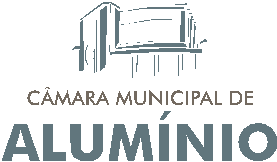 